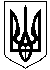 УКРАЇНАМАЛИНСЬКА МІСЬКА  РАДАЖИТОМИРСЬКОЇ ОБЛАСТІР І Ш Е Н Н ямалинської МІСЬКОЇ ради( сесія восьмого скликання)від              2022 року  № Про затвердження структури Малинівського закладу дошкільної освіти «Джерельце» Малинської міської ради Відповідно до законів України «Про освіту», «Про дошкільну освіту», «Про місцеве самоврядування в Україні», керуючись Положенням про дошкільний навчальний заклад, затвердженим постановою Кабінету Міністрів України від 12 березня 2003 р. № 305, рішенням  двадцять восьмої сесії восьмого скликання Малинської міської ради від 06 вересня 2022 року № 697 «Про створення юридичної особи – Малинівський заклад дошкільної освіти «Джерельце» Малинської міської ради», враховуючи рекомендації засідання постійної комісії з гуманітарних питань, з метою упорядкування  структури закладу дошкільної освіти, створення належних умов для здобуття дітьми дошкільної освіти, міська радаВИРІШИЛА:      1. Затвердити структуру Малинівського закладу дошкільної освіти «Джерельце» Малинської міської ради (додається).2. Контроль за виконанням цього рішення покласти на постійну комісію з гуманітарних питань.Міський голова					             Олександр СИТАЙЛОВіталій  ЛУКАШЕНКООлександр ПАРШАКОВВіталій КОРОБЕЙНИКДодаток до рішення сесії                       Структура Малинівського закладу дошкільної освіти «Джерельце» Малинської міської ради Секретар міської ради                                                 Василь МАЙСТРЕНКО№ п/пНайменування посадКількість штатних одиниць1Директор1.02Вихователь4. 753Сестра медична старша1.04Завідувач господарства0.55Кухар1.56Підсобний робітник0.57Машиніст із прання та ремонту спецодягу0.758Помічник вихователя3.09Музичний керівник0.7510Робітник з комплексного обслуговування й ремонту будівель0.511Машиніст (кочегар) котельні4/4/2.512Сторож1.013Двірник0.519.75